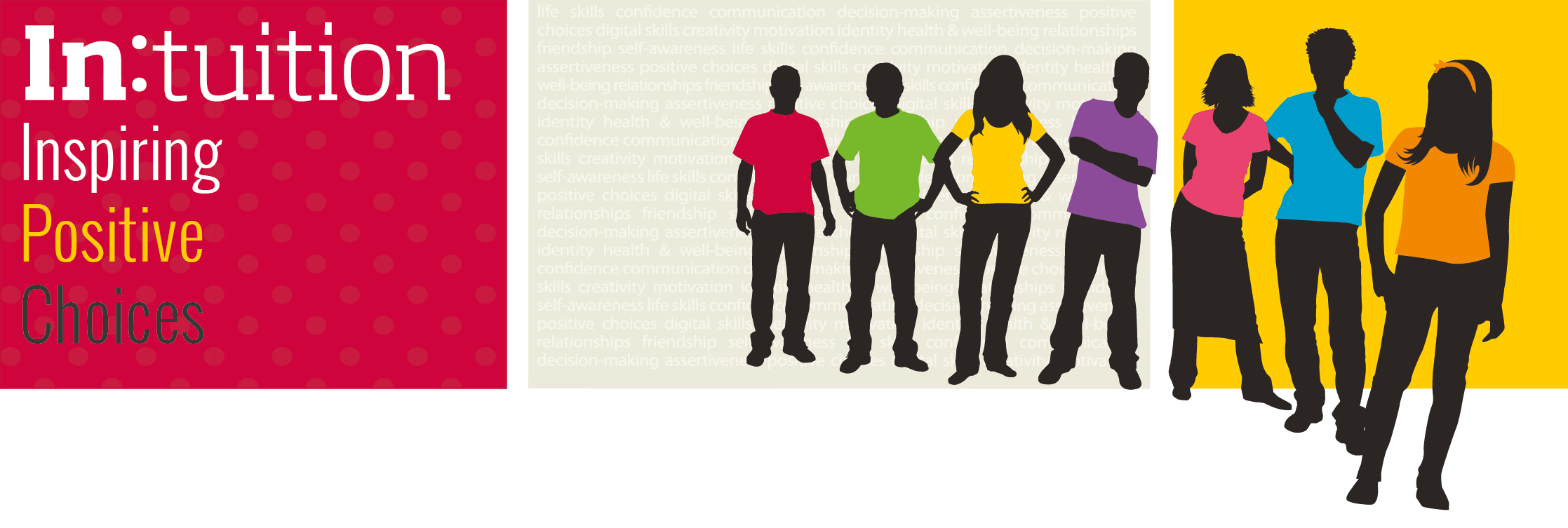 Dear Colleague we are proud to introduce you to In:tuition – an exciting new interactive life skills education programme. The programme is completely free, and provides lesson plans and resources, all for delivery through your PSHE curriculum.The programme is for teachers of those aged 9-14 years and aims to build young people’s confidence and personal and social skills. It provides them with the opportunity to safely explore how they make decisions and to understand what might influence them. Whilst its sub-theme is alcohol, its focus is wider, addressing a range of relevant personal needs in an age-sensitive way.In:tuition has been developed from extensive pilot studies and has been developed in partnership with teachers, PSHE professionals, parents and young people, to ensure it is of benefit to all those involved.You can sign up to In:tuition by visiting www.intuitionkit.co.uk and registering as a new user. Once your registration is complete, you will have access to all the materials you need to deliver the programme, as well as online support and training.if you have any questions or queries please do not hesitate to contact us by emailing us on intuition@drinkaware.co.ukIn:tuition teamBest wishesIf you no longer wish to receive emails from The Drinkaware Trust unsubscribe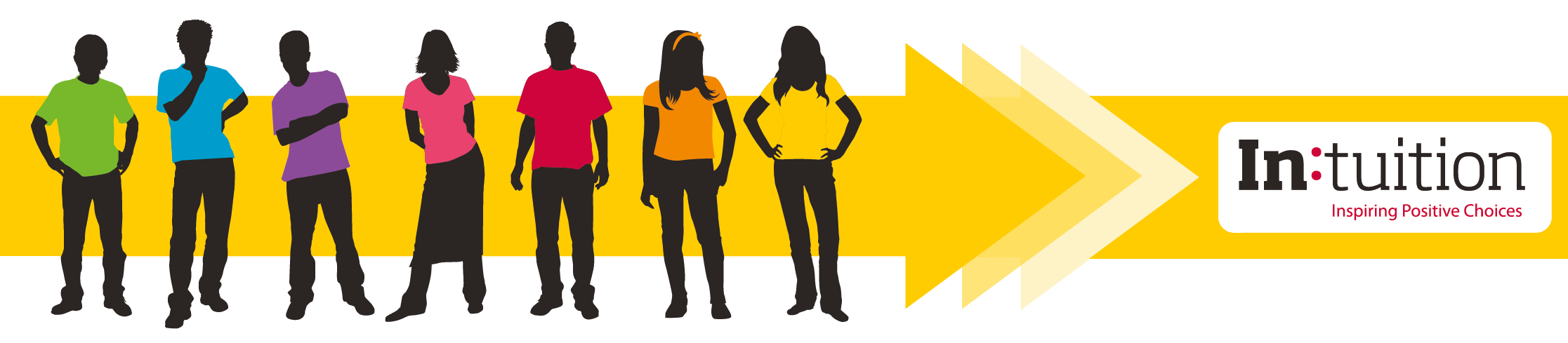 